Seksuele voorlichting = Informatie geven over seksualiteit/seks De puberteit= periode in je leven waarin je (seksueel) volwassen wordtDe geslachtsziekte= infectieziekte die overgebracht wordt door seks,De geslachtsgemeenschap= seks hebben met elkaar. Vrijen= knuffelen, kroelen, minnen, vozen, liefkozen, minnekozen seks... dus lichamelijk contact.De adolescent = een jeugdig persoon tussen puberteit en volwassenheid, van ca 13 tot 19 jaar...Het condoom= een elastisch hoesje, meestal van dun rubber, dat je om de penis doet om het sperma op te vangen.Soa= seksueel overdraagbare aandoening.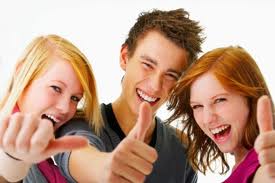 